                              №___________на № _________ от ___________О проведении курсов повышения квалификации Уважаемые коллеги!ОГБУ «Региональный центр развития образования» приглашает учителей географии общеобразовательных организаций на курсы повышения квалификации по программе «Специфика подготовки обучающихся к всероссийской олимпиаде школьников по географии» в объеме 24 академических часов с 23 января по 02 февраля 2023 года.Цель программы: совершенствование профессиональных компетенций учителей географии в организации образовательной деятельности при подготовке обучающихся к различным уровням Всероссийской олимпиады школьников по географии.Программа курсов включает обзор, анализ и решение практических и теоретических олимпиадных заданий; критерии и методику оценивания конкурсных испытаний; практические рекомендации по подготовке обучающихся к школьному, муниципальному и региональному этапам ВсОШ. Преподаватели: Макаренко Е.П., председатель регионального жюри ВсОШ по географии, председатель региональной ПМК по географии, кандидат географических наук, заведующий кафедрой краеведения и туризма геолого-географического факультета ТГУ; Пучкин А.В., кандидат географических наук, доцент кафедры краеведения и туризма геолого-географического факультета ТГУ; Филандышева Л.Б., кандидат географических наук, доцент кафедры краеведения и туризма геолого-географического факультета ТГУ; Смолярчук И.Н., старший лаборант, аспирант геолого-географического факультета ТГУ.По окончании обучения слушатели получают удостоверение о повышении квалификации. Стоимость обучения составляет 1500 рублей за одного слушателя. Оплата производится за наличный расчет или в безналичном порядке на основании договора на обучение с общеобразовательной организацией. Для оформления договора на обучение необходимо предоставить реквизиты организации.Программа реализуется в дистанционном формате с использованием информационно-коммуникационных технологий. Для обучения по программе необходимо наличие у слушателей соответствующего технического обеспечения: компьютер или ноутбук с выходом в Интернет, микрофон, камера.Курсы состоятся при условии набора группы 25 человек.Начало занятий 23 января 2023 г. в 15:00.Заявки на участие (приложение) принимаются до 14.00 часов 18 января 2023 г. по электронному адресу: kim@education.tomsk.ru. Информация о перечне предоставляемых документов для зачисления на курсы и ссылка на подключение будут направлены на электронную почту слушателя по заявке.Директор              						                                           Н.П. ЛыжинаСарычева Мадина ОлеговнаКим Людмила Чухакиевна8(3822)513-255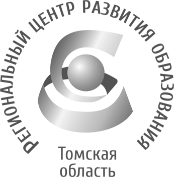 Департамент общего образования Томской областиОБЛАСТНОЕ ГОСУДАРСТВЕННОЕ БЮДЖЕТНОЕ УЧРЕЖДЕНИЕ«РЕГИОНАЛЬНЫЙ ЦЕНТР РАЗВИТИЯ ОБРАЗОВАНИЯ»Татарская ул., д.16, г. Томск, 634050тел/факс (3822) 51-56-66E-mail: secretary@education.tomsk.ruИНН/КПП 7017033960/701701001www.rcro.tomsk.ruРуководителям и педагогам общеобразовательных организаций Томской области 